ROTINA DO TRABALHO PEDAGÓGICO (Etapa I-A Integral) – Professor GUTERMAN   >   Data: 24 a 28 de AGOSTO de 2020E.M.E.I. “Emily de Oliveira Silva”                                                 ATIVIDADES DE ESTUDO DOMICILIAR                                   AGOSTO2ª Feira - 243ª Feira -254ª Feira – 265ª Feira - 276ª Feira - 28- FAÇA A LEITURA DO LIVRO PARA SEU(A) FILHO(A): “O PÁSSARO QUE ENGANOU O GATO”(será enviado no grupo o livro em arquivo em pdf).PORTUGUÊS: SD- Folclore - Capa- Lobisomem- pag   10. Texto informativo sobre o Lobisomem. Procure no texto a palavra Lobisomem, e pinte-a de vermelho. Pag  11MATEMÁTICA: SD-  Folclore- Lobisomem- desenhe as pessoas que o Lobisomem assustou a noite nas casas. O Lobisomem assustou quantas pessoas? Pag  13- ESCREVER O NOME NAS FOLHINHAS DE ATIVIDADE TODOS OS DIAS. - FAZER O ESTUDO DA FICHA DO ALFABETO E NÚMEROS TODOS OS DIAS. - FAÇA A LEITURA DO LIVRO PARA SEU(A) FILHO(A): “NÓS.”(será enviado no grupo o livro em arquivo em pdf).PORTUGUÊS: SD- Folclore- Lobisomem- Escreva o nome do personagem. Agora conte quantas letras forma o nome dele.  Pag 12Matemática: SD- Folclore – Sequencia de conchas (IARA)- Numere as conchas de 1 a 12 (DÚZIA). Pag  21BRINCADEIRA: FAÇA UMA PIPA E SE DIVIRTA.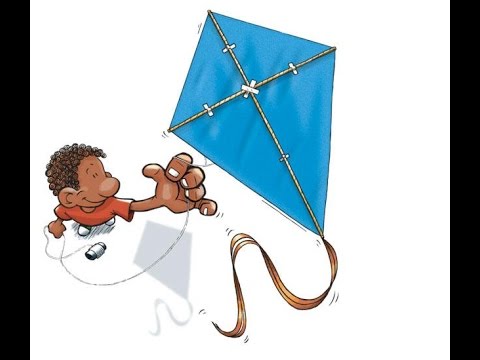  O objetivo dessa brincadeira é trabalhar a coordenação motora global, noção de espaços e transformação.  - Vamos fazer uma pipa.A imagem e passo a passo está na foto.OBS: Se tiverem dificuldade de confeccionar a Pipa, pode ser feita de sacolinha, folha de caderno. O importante é não deixar de brincar e se divertir.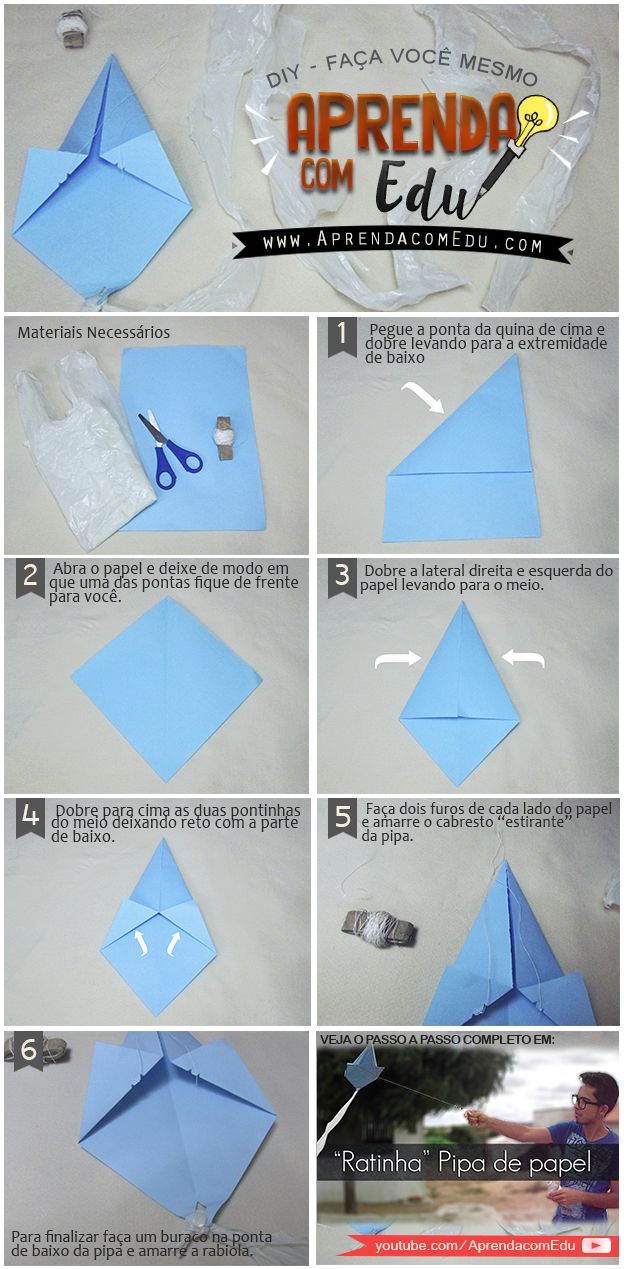 FAÇA ALEITURA DO LIVRO PARA SEU(A) FILHO(A): “PEDRO VIRA PORCO ESPINHO.”(será enviado no grupo o livro em arquivo em pdf). PORTUGUÊS: SD- Folclore- Lendas folclóricas- interpretação-. Ouça a pergunta de sua mãe e pinte o quadradinho que completa a informação.pag 15Matemática: SD- Folclore- Conte e registre a quantidade.Boi – bumbá , Cuca e Boto.  Pag 32BRINCADEIRA: VAI, VEM DE GARRAFA PET.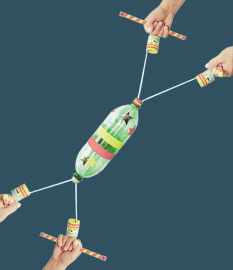 FAÇA ALEITURA DO LIVRO PARA   SEU(A) FILHO(A):”BOM DIA TODAS AS CORES”                    (será enviado no grupo o livro em arquivo em pdf).Matemática: SD- Folclore-Vamos contar os personagens do folclore . pag 35HORA DO FILME:Um lobo em pele de cordeiro.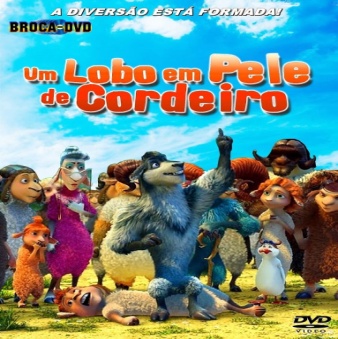  (será enviado no grupo o link do filme)HISTÓRIA CONTADA PELO PROFESSOR GUTERMAN:“A CASA FEIA”(o link do vídeo será enviado no grupo).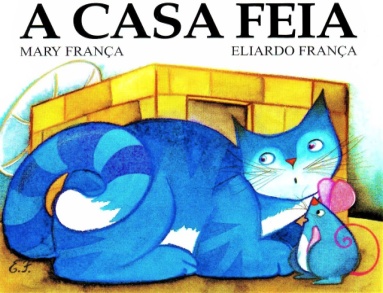 DIA DO BRINQUEDO LIVRE- DEIXE SEU(A) FILHO(A) EXPLORAR, ESCOLHER E BRINCAR LIVREMENTE EM CASA COM SEUS PRÓPRIOS BRINQUEDOS. SE POSSÍVEL, BRINQUE COM ELE!